Sayle HutchisonVP Analytics and Planning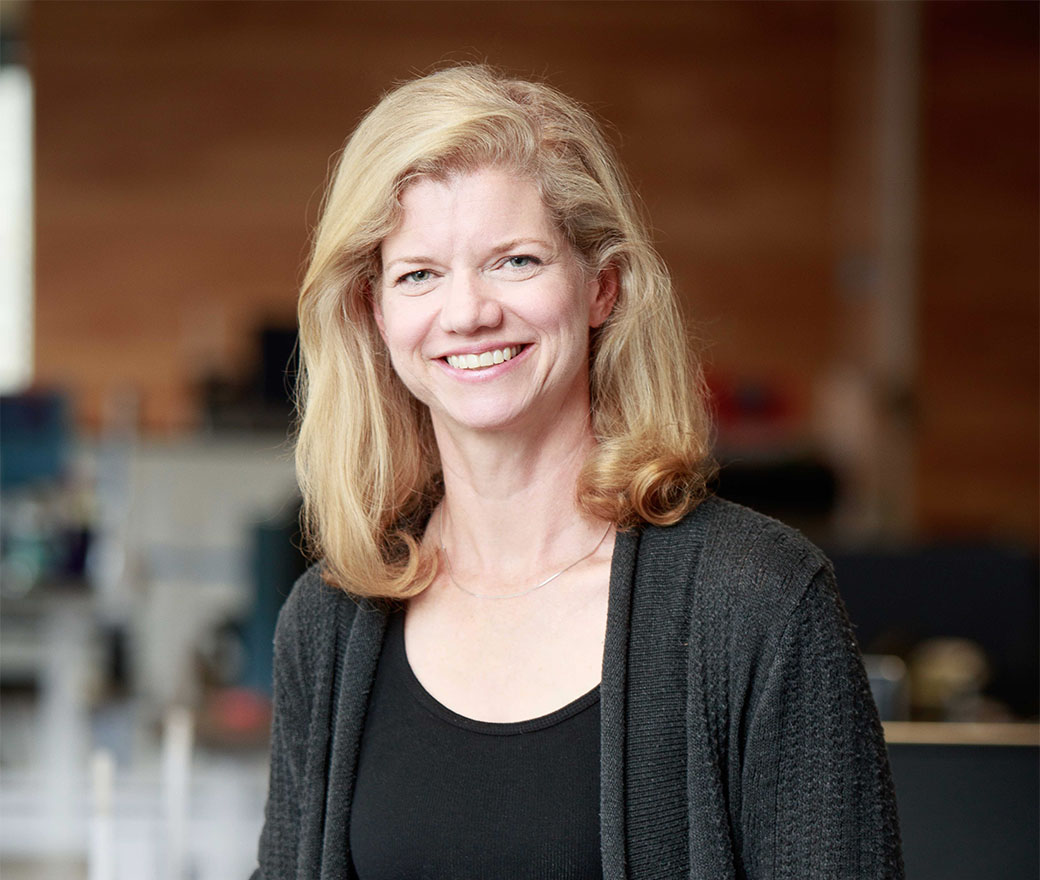 Sayle oversees Analytics and Financial Planning at Avvo.Prior to Avvo, Sayle was the Director of Finance for Microsoft Cloud & Enterprise division, where she created an operational structure to support high growth. She also worked at Avanade for ten years, where she started as a Financial Analyst and ended her tenure as the Director of Business Operations.Sayle holds a Bachelor of Applied Science in Economics from the University of California, Davis.